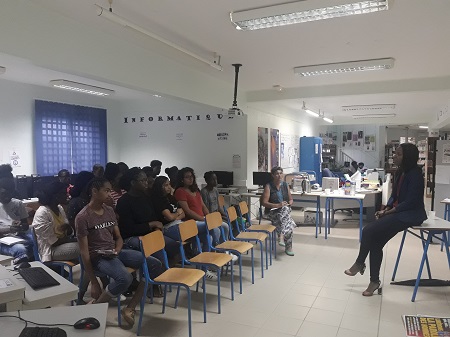 PARCOURS  DE : Leila CHERUBIN-JEANETTEAncienne étudiante du lycée Félix Eboué où elle a obtenu son BAC L,  elle choisit de poursuivre des études de droit à l’université Antilles-Guyane.Partie à Toulouse pour une école de Journalisme, elle revient en Guyane. Elle a l’opportunité d’obtenir  un poste de pigiste les week-end à RFO puis elle devient contractuelle à Guyane la première et  devient  ainsi le visage et la voix de la journale télévisé du week-end.Pigiste =  Mode de rémunération d'une personne rétribuée à la quantité de texte rédigé.PROTEGÉ PAR LA JUSTICE Les journalistes sont protégés par la loi, ils ne sont pas obligés de dénoncer un délit ni leurs sources dans un article ainsi ils ne peuvent pas être poursuivis par la justice et ni leurs protagonistes grâce à la protection du secret profesionnel . Ils peuvent tout raconter sans trop de limites. A condition de vérifier plusieurs fois   et par plusieurs biais les sources d’informations .  Par exemple lorsqu’un perimètre de sécurité est disposé et que le journaliste n’a pas accès aux lieux, d’autres sources sont disponibles tel que le parquet, le procureur ou le préfet.ÊTRE JOURNALISTE… ÊTRE NEUTRE.JOURNALISTE Le 21 mars 2018 Leila Chérubin-Jeanette est venue à la recontre d’un groupe d’élèves de seconde au CDI du lycée Félix éboué, de 7h à 8h30 pour expliquer son métier.  